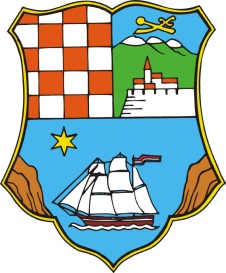 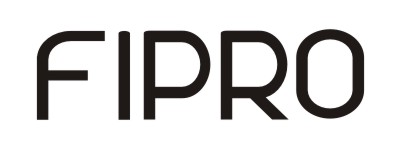 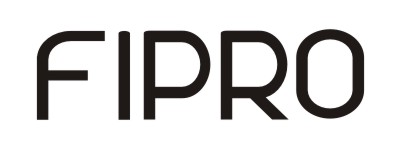 Primorsko-goranska županija (Upravni odjel za turizam, poduzetništvo i ruralni razvoj) i Zaklada FIPRO objavljujuJ A V N I  P O Z I Vza podnošenje zahtjeva za dodjelu financijskih sredstava izprojekta Komercijalizacija inovacijaI.NATJECATELJINatjecatelji za sredstva mogu biti:•	fizičke osobe (inovatori koji su spremni ući u poduzetnički pothvat ili ustupiti svoja prava drugom gospodarskom subjektu), •	mikro i mali  subjekti malog gospodarstva sukladno Zakonu o poticanju razvoja malog gospodarstva (NN 29/02, NN 63/07, NN 53/12, NN 56/13) i Preporuci Europske komisije 2003/361/EC od 6. svibnja 2003. godine, a odnosi se na trgovačka društva izvan  javnog sektora  te obrte  u privatnom vlasništvu čije je sjedište na području Primorsko-goranske županije.II.PREDMET FINANCIRANJASredstva se dodjeljuju za financiranje slijedećih prihvatljivih troškova razvoja i komercijalizacije inovacija:izrada ili nabava potrebne opreme, alata i materijala za izradu inovacije ako se ista ne može ugovoriti kao vanjska uslugaizrada, ispitivanje, usavršavanje prototipa proizvoda ili postupka pružanja uslugepripreme za izlazak na tržište, promotivne aktivnosti te aktivnosti ugovaranja i razvoja distributivno prodajnih kanalacertificiranje ili atestiranje proizvoda ili usluga radi izlaska na tržištepretraživanja stanja tehnike, pripreme i zaštite intelektualnog vlasništva.Sredstva se neće dodjeljivati za slijedeće neprihvatljive troškove: nastalima prije objave natječaja povezanim sa zemljom, građevinskim objektima, infrastrukturom (priključci i sl.) kupnja ili nabava motornog vozila sve vrste poreza i carina uključujući PDV troškovi koji se već financiraju putem programa EU ili drugih nacionalnih i internacionalnih programa ostali troškovi koje Povjerenstvo i Upravitelj Zaklade FIPRO procijene nepotrebnim, nedozvoljenim ili neprikladnim bilo visinom bilo sadržajem o čemu će se pismeno izvijestiti Natjecatelj čija prijava je ocijenjena pozitivno. III.IZNOS SREDSTAVA I UVJETI FINANCIRANJAUkupan iznos sredstava koji se dodjeljuje iz Zaklade FIPRO iznosi najviše 200.000,00 kn i to uz sljedeće uvjete:pojedinom natjecatelju mogu se dodijeliti sredstva u minimalnom iznosu od 50.000,00 kn, a u maksimalnom iznosu raspoloživih sredstava koji ne može biti veći od 100.000,00 kn.rok financiranja/ korištenja sredstava je do 6 mjeseci.sredstva se isplaćuju u pravilu prema ispostavljenim računima dobavljača, a iznimno prema ponudama i predračunima.od ukupno dodijeljenih sredstava raspored je:20% bespovratno 80% zajam zajam se dodjeljuje bez kamata, bez jamaca, bez učešća i bez hipoteke. Rok otplate zajma je 3 godine, uz mogućnost ugovaranja počeka otplate do 1 godine i taj poček ne ulazi u rok otplate.međusobna prava i obveze utvrđuju se Ugovorom o dodjeli financijskih sredstava prema projektu Komercijalizacija inovacija.do potpisa Ugovora za financiranje, ukoliko je natjecatelj fizička osoba, zahtijevat će se osnivanje obrta ili trgovačkog društva ili ustupanje prava drugom gospodarskom subjektu sa sjedištem u Primorsko-goranskoj županiji.prije potpisa Ugovora za financiranje, ukoliko je natjecatelj pravna osoba, zahtijevat će se dostava BON1 - FINA OBRASCA, a u slučaju gubitka i Ugovor o kratkoročnoj pozajmici s vlasnikom.sredstva će se dodjeljivati prema listi najbolje ocjenjenih prijava koje u potpunosti udovoljavaju uvjetima natječaja, a Povjerenstvo za odabir i ocjenu zahtjeva može odlučiti o postavljanju bodovnog praga.IV.KRITERIJI ZA VREDNOVANJE ZAHTJEVAZahtjevi za dodjelu sredstava boduju se ocjenom od 1 (najmanja ocjena) do 10 (najviša ocjena) prema osnovnim kriterijima:stupanj inovativnosti u odnosu na postojeća i dostupna rješenja,tržišni potencijal,poduzetnička sposobnost prijavitelja,te dopunskim kriterijimakvaliteta i izvedivost projekta,potencijal stvaranja novih radnih mjesta,razina ekološke prihvatljivosti.V.PRIJAVNA DOKUMENTACIJAZahtjev za dodjelu sredstava dostavlja se isključivo na potpisanom i pečatiranom  propisanom obrascu s priloženom dokumentacijom.Uz popunjeni Prijavni obrazac Zahtjeva prilaže se sljedeća dokumentacija:preslika rješenja o upisu u sudski registar (za poduzeća),preslika obrtnice (za obrte),potvrda nadležne Porezne uprave o nepostojanju duga s osnove poreza, prireza i doprinosa na i iz plaće odnosno rješenje porezne uprave kojim se odobrava obročna otplata poreznog duga,potpisana Skupna izjava,životopis s popisom stručnih/poslovnih referenci,izjava o korištenim državnim potporama male vrijednosti,ponude  dobavljača  za troškove navedene u prijavi.izjava o sufinanciranju , sadržaja: Natjecatelj (ime i prezime) će osigurati vlastita sredstva (iznos) za sufinanciranje predmeta prijave (naziv projekta) u projektu Komercijalizacija inovacije (ako se odnosi na Natjecatelja).Obrazac zahtjeva sa svim privitcima se dostavlja u papirnatom obliku i na CD-u u digitalnom zapisu. Nepotpune prijave se neće razmatrati.VI.DOSTAVA PRIJAVNE DOKUMENTACIJEPrijavna dokumentacija se dostavlja na adresu: Zaklada FIPRO (zgrada Znanstveno-tehnologijskog parka Sveučilišta u Rijeci), R. Matejčić 10, 51000 Rijeka; zaduženog za operativnu provedbu projekta Komercijalizacije inovacija.Dokumentaciju natjecatelj upućuje preporučenom poštom ili predaje osobno, s napomenom „Za Javni poziv za dodjelu financijskih sredstava prema projektu Komercijalizacija inovacija”. Prijavnu dokumentaciju Zahtjeva za dodjelu sredstava koji nisu izabrani za financiranje, natjecatelji mogu podignuti ili ostaviti u Zakladi FIPRO uz prethodnu pisanu obavijest o namjeri upućenu Zakladi FIPRO.VII.INFORMACIJEInformacije i potrebni obrasci (obrazac Zahtjeva, obrazac Skupne izjave te obrazac Izjave o korištenim državnim potporama male vrijednosti) mogu se dobiti putem elektronske pošte: fipro@fipro.hr na UPIT, na službenim stranicama Zaklade FIPRO: www.fipro.hr te na službenim stranicama PGŽ: www.pgz.hr. Rezultati natječaja će biti objavljeni na web stranici: www.fipro.hr. Razvoj projekta podliježe stručnom praćenju, a natjecatelj ima pravo na stručnu pomoć osoblja Zaklade FIPRO te zaposlenika STEP RI Znanstveno-tehnologijskog parka Sveučilišta u Rijeci.VIII.Prijave se zaprimaju do 10.10.2016. godine do kraja dana (23,59 h) te se priznaje uručenje putem pošte unutar navedenog roka. Prijavitelji će biti obaviješteni o rezultatima evaluacije do 15.11.2016 godine na službenim stranicama Zaklade FIPRO. Zaklada FIPRO zadržava pravo izmjene i dopune te produljenja roka ovog Javnog poziva.IX.Informacije o prijavljenim inovacijama bit će objavljeni javno u opsegu i sadržaju usuglašenim s prijaviteljima. 